ANEXO X FORMULARIO DE TRÁMITE DE RECOMPOSICIÓN AMBIENTAL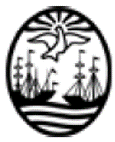 GOBIERNO DE LA CIUDAD AUTÓNOMA DE BUENOS AIRESAGENCIA DE PROTECCIÓN AMBIENTALGOBIERNO DE LA CIUDAD AUTÓNOMA DE BUENOS AIRESAGENCIA DE PROTECCIÓN AMBIENTALGOBIERNO DE LA CIUDAD AUTÓNOMA DE BUENOS AIRESAGENCIA DE PROTECCIÓN AMBIENTALGOBIERNO DE LA CIUDAD AUTÓNOMA DE BUENOS AIRESAGENCIA DE PROTECCIÓN AMBIENTALGOBIERNO DE LA CIUDAD AUTÓNOMA DE BUENOS AIRESAGENCIA DE PROTECCIÓN AMBIENTALGOBIERNO DE LA CIUDAD AUTÓNOMA DE BUENOS AIRESAGENCIA DE PROTECCIÓN AMBIENTALGOBIERNO DE LA CIUDAD AUTÓNOMA DE BUENOS AIRESAGENCIA DE PROTECCIÓN AMBIENTALGOBIERNO DE LA CIUDAD AUTÓNOMA DE BUENOS AIRESAGENCIA DE PROTECCIÓN AMBIENTALGOBIERNO DE LA CIUDAD AUTÓNOMA DE BUENOS AIRESAGENCIA DE PROTECCIÓN AMBIENTALGOBIERNO DE LA CIUDAD AUTÓNOMA DE BUENOS AIRESAGENCIA DE PROTECCIÓN AMBIENTALFORMULARIO DE TRÁMITE DE RECOMPOSICIÓN AMBIENTAL FORMULARIO DE TRÁMITE DE RECOMPOSICIÓN AMBIENTAL FORMULARIO DE TRÁMITE DE RECOMPOSICIÓN AMBIENTAL FORMULARIO DE TRÁMITE DE RECOMPOSICIÓN AMBIENTAL FORMULARIO DE TRÁMITE DE RECOMPOSICIÓN AMBIENTAL FORMULARIO DE TRÁMITE DE RECOMPOSICIÓN AMBIENTAL FORMULARIO DE TRÁMITE DE RECOMPOSICIÓN AMBIENTAL FORMULARIO DE TRÁMITE DE RECOMPOSICIÓN AMBIENTAL FORMULARIO DE TRÁMITE DE RECOMPOSICIÓN AMBIENTAL FORMULARIO DE TRÁMITE DE RECOMPOSICIÓN AMBIENTAL OPERADOR IN SITUOPERADOR IN SITUOPERADOR IN SITUOPERADOR IN SITUOPERADOR IN SITUOPERADOR IN SITUOPERADOR IN SITUOPERADOR IN SITUOPERADOR IN SITUOPERADOR IN SITUApellido y Nombre / Razón Social:Apellido y Nombre / Razón Social:Apellido y Nombre / Razón Social:Apellido y Nombre / Razón Social:Apellido y Nombre / Razón Social:Apellido y Nombre / Razón Social:Apellido y Nombre / Razón Social:Apellido y Nombre / Razón Social:Apellido y Nombre / Razón Social:Apellido y Nombre / Razón Social:CUIL / CUIT:CUIL / CUIT:CUIL / CUIT:CUIL / CUIT:CUIL / CUIT:CUIL / CUIT:CUIL / CUIT:CUIL / CUIT:CUIL / CUIT:CUIL / CUIT:Domicilio especial (constituido) en CABA:Domicilio especial (constituido) en CABA:Domicilio especial (constituido) en CABA:Domicilio especial (constituido) en CABA:Domicilio especial (constituido) en CABA:Domicilio especial (constituido) en CABA:Domicilio especial (constituido) en CABA:Domicilio especial (constituido) en CABA:CP:CP:Disposición de inscripción/renovación en el Registro:Disposición de inscripción/renovación en el Registro:Disposición de inscripción/renovación en el Registro:CGRP N°:CGRP N°:CGRP N°:CGRP N°:CGRP N°:Vencimiento:Vencimiento:GENERADOR EVENTUALGENERADOR EVENTUALGENERADOR EVENTUALApellido y Nombre / Razón Social:Apellido y Nombre / Razón Social:Apellido y Nombre / Razón Social:Apellido y Nombre / Razón Social:Apellido y Nombre / Razón Social:Apellido y Nombre / Razón Social:Apellido y Nombre / Razón Social:Apellido y Nombre / Razón Social:Apellido y Nombre / Razón Social:Apellido y Nombre / Razón Social:CUIL / CUIT:CUIL / CUIT:CUIL / CUIT:CUIL / CUIT:CUIL / CUIT:CUIL / CUIT:CUIL / CUIT:CUIL / CUIT:CUIL / CUIT:CUIL / CUIT:Domicilio:Domicilio:Domicilio:Domicilio:Domicilio:Domicilio:Domicilio:Domicilio:CP:CP:Circunscripción:Sección:Sección:Sección:Sección:Sección:Sección:Manzana:Parcela:Parcela:Área según CUR  y Ubicación del polígono según POSGAR07-CABA / Gauss Kruger CABA 2019):Área según CUR  y Ubicación del polígono según POSGAR07-CABA / Gauss Kruger CABA 2019):Área según CUR  y Ubicación del polígono según POSGAR07-CABA / Gauss Kruger CABA 2019):Área según CUR  y Ubicación del polígono según POSGAR07-CABA / Gauss Kruger CABA 2019):Área según CUR  y Ubicación del polígono según POSGAR07-CABA / Gauss Kruger CABA 2019):Área según CUR  y Ubicación del polígono según POSGAR07-CABA / Gauss Kruger CABA 2019):Área según CUR  y Ubicación del polígono según POSGAR07-CABA / Gauss Kruger CABA 2019):Área según CUR  y Ubicación del polígono según POSGAR07-CABA / Gauss Kruger CABA 2019):Área según CUR  y Ubicación del polígono según POSGAR07-CABA / Gauss Kruger CABA 2019):Área según CUR  y Ubicación del polígono según POSGAR07-CABA / Gauss Kruger CABA 2019):Domicilio especial (constituido) en CABA:Domicilio especial (constituido) en CABA:Domicilio especial (constituido) en CABA:Domicilio especial (constituido) en CABA:Domicilio especial (constituido) en CABA:Domicilio especial (constituido) en CABA:Domicilio especial (constituido) en CABA:Domicilio especial (constituido) en CABA:CP:CP:Teléfono:Teléfono:Teléfono:Correo electrónico:Correo electrónico:Correo electrónico:Correo electrónico:Correo electrónico:Correo electrónico:Correo electrónico:DirectoresDirectoresDirectoresDirectoresDirectoresDirectoresDirectoresDirectoresDirectoresDirectoresApellido y NombreApellido y NombreApellido y NombreCUIL / CUITCUIL / CUITCUIL / CUITCUIL / CUITCUIL / CUITCUIL / CUITCUIL / CUITResponsable LegalResponsable LegalResponsable LegalResponsable LegalResponsable LegalResponsable LegalResponsable LegalResponsable LegalResponsable LegalResponsable LegalApellido y Nombre:Apellido y Nombre:Apellido y Nombre:Apellido y Nombre:Apellido y Nombre:Apellido y Nombre:CUIL / CUIT:CUIL / CUIT:CUIL / CUIT:CUIL / CUIT:Responsable TécnicoResponsable TécnicoResponsable TécnicoResponsable TécnicoResponsable TécnicoResponsable TécnicoResponsable TécnicoResponsable TécnicoResponsable TécnicoResponsable TécnicoApellido y Nombre:Apellido y Nombre:Apellido y Nombre:Apellido y Nombre:Apellido y Nombre:Apellido y Nombre:CUIL / CUIT:CUIL / CUIT:CUIL / CUIT:CUIL / CUIT:ApoderadosApoderadosApoderadosApoderadosApoderadosApoderadosApoderadosApoderadosApoderadosApoderadosApellido y NombreApellido y NombreApellido y NombreCUIL / CUITCUIL / CUITCUIL / CUITCUIL / CUITCUIL / CUITCUIL / CUITCUIL / CUITEL PRESENTE FORMULARIO DA CUENTA ÚNICAMENTE DEL INICIO DEL TRÁMITEEL PRESENTE FORMULARIO DA CUENTA ÚNICAMENTE DEL INICIO DEL TRÁMITEEL PRESENTE FORMULARIO DA CUENTA ÚNICAMENTE DEL INICIO DEL TRÁMITEEL PRESENTE FORMULARIO DA CUENTA ÚNICAMENTE DEL INICIO DEL TRÁMITEEL PRESENTE FORMULARIO DA CUENTA ÚNICAMENTE DEL INICIO DEL TRÁMITEEL PRESENTE FORMULARIO DA CUENTA ÚNICAMENTE DEL INICIO DEL TRÁMITEEL PRESENTE FORMULARIO DA CUENTA ÚNICAMENTE DEL INICIO DEL TRÁMITEEL PRESENTE FORMULARIO DA CUENTA ÚNICAMENTE DEL INICIO DEL TRÁMITEEL PRESENTE FORMULARIO DA CUENTA ÚNICAMENTE DEL INICIO DEL TRÁMITEEL PRESENTE FORMULARIO DA CUENTA ÚNICAMENTE DEL INICIO DEL TRÁMITEDeclaro bajo juramento que los datos consignados resultan verdaderosDeclaro bajo juramento que los datos consignados resultan verdaderosDeclaro bajo juramento que los datos consignados resultan verdaderosDeclaro bajo juramento que los datos consignados resultan verdaderosDeclaro bajo juramento que los datos consignados resultan verdaderosDeclaro bajo juramento que los datos consignados resultan verdaderosDeclaro bajo juramento que los datos consignados resultan verdaderosDeclaro bajo juramento que los datos consignados resultan verdaderosDeclaro bajo juramento que los datos consignados resultan verdaderosDeclaro bajo juramento que los datos consignados resultan verdaderosFirma Responsable Legal GeneradorFirma Responsable Legal GeneradorFirma Responsable Legal GeneradorFirma Responsable Legal Operador in situFirma Responsable Legal Operador in situFirma Responsable Legal Operador in situFirma Responsable Legal Operador in situFirma Responsable Legal Operador in situFirma Responsable Legal Operador in situFirma Responsable Legal Operador in situAclaración:Aclaración:Aclaración:Aclaración:Aclaración:Aclaración:Aclaración:Aclaración:Aclaración:Aclaración:DNI:DNI:DNI:DNI:DNI:DNI:DNI:DNI:DNI:DNI:Firma Responsable Técnico GeneradorFirma Responsable Técnico GeneradorFirma Responsable Técnico GeneradorFirma Responsable Técnico Operador in situFirma Responsable Técnico Operador in situFirma Responsable Técnico Operador in situFirma Responsable Técnico Operador in situFirma Responsable Técnico Operador in situFirma Responsable Técnico Operador in situFirma Responsable Técnico Operador in situAclaración:Aclaración:Aclaración:Aclaración:Aclaración:Aclaración:Aclaración:Aclaración:Aclaración:Aclaración:DNI:DNI:DNI:DNI:DNI:DNI:DNI:DNI:DNI:DNI:Descripción de la actividad del generador:Descripción de la actividad del generador:Descripción de la actividad del generador:Descripción de la actividad del generador:Descripción de la actividad del generador:Descripción de la actividad del generador:Descripción de la actividad del generador:Descripción de la actividad del generador:Descripción de la actividad del generador:Descripción de la actividad del generador:Actividad/esActividad/esActividad/esActividad/esActividad/esActividad/esActividad/esActividad/esActividad/esActividad/esCódigoDescripciónDescripciónDescripciónDescripciónDescripciónDescripciónDescripciónDescripciónDescripciónMotivos que ocasionaron la generación:Motivos que ocasionaron la generación:Motivos que ocasionaron la generación:Motivos que ocasionaron la generación:Motivos que ocasionaron la generación:Motivos que ocasionaron la generación:Motivos que ocasionaron la generación:Motivos que ocasionaron la generación:Motivos que ocasionaron la generación:Motivos que ocasionaron la generación:Identificación de residuos a tratarIdentificación de residuos a tratarIdentificación de residuos a tratarIdentificación de residuos a tratarIdentificación de residuos a tratarIdentificación de residuos a tratarIdentificación de residuos a tratarIdentificación de residuos a tratarIdentificación de residuos a tratarIdentificación de residuos a tratarEstadofísico:Descripción:Descripción:Descripción:Descripción:Descripción:Descripción:Cantidad (kg.)Categoría de Control (Y)Categoría de Control (Y)Duración de las tareas:Duración de las tareas:Duración de las tareas:Duración de las tareas:Duración de las tareas:Duración de las tareas:Duración de las tareas:Duración de las tareas:Duración de las tareas:Duración de las tareas:Residuos generados durante el tratamientoResiduos generados durante el tratamientoResiduos generados durante el tratamientoResiduos generados durante el tratamientoResiduos generados durante el tratamientoResiduos generados durante el tratamientoResiduos generados durante el tratamientoResiduos generados durante el tratamientoResiduos generados durante el tratamientoResiduos generados durante el tratamientoEstado físico:Descripción:Descripción:Descripción:Descripción:Descripción:Descripción:Cantidad (kg.)Categoría de Control (Y)Categoría de Control (Y)Transporte de residuosTransporte de residuosTransporte de residuosTransporte de residuosTransporte de residuosTransporte de residuosTransporte de residuosTransporte de residuosTransporte de residuosTransporte de residuosApellido y Nombre / Razón SocialApellido y Nombre / Razón SocialCGRP APRA N°VencimientoVencimientoDomicilioDomicilioDomicilioDomicilioY TransportadasTratamiento de residuosTratamiento de residuosTratamiento de residuosTratamiento de residuosTratamiento de residuosTratamiento de residuosTratamiento de residuosTratamiento de residuosTratamiento de residuosTratamiento de residuosApellido y Nombre / Razón SocialApellido y Nombre / Razón SocialCAA Nacional N°VencimientoVencimientoDomicilioDomicilioDomicilioDomicilioY TransportadasFirma Responsable Legal GeneradorFirma Responsable Legal GeneradorFirma Responsable Legal GeneradorFirma Responsable Legal GeneradorFirma Responsable Legal Operador in situFirma Responsable Legal Operador in situFirma Responsable Legal Operador in situFirma Responsable Legal Operador in situFirma Responsable Legal Operador in situFirma Responsable Legal Operador in situAclaración:Aclaración:Aclaración:Aclaración:Aclaración:Aclaración:Aclaración:Aclaración:Aclaración:Aclaración:DNI:DNI:DNI:DNI:DNI:DNI:DNI:DNI:DNI:DNI:Firma  Responsable Técnico GeneradorFirma  Responsable Técnico GeneradorFirma  Responsable Técnico GeneradorFirma  Responsable Técnico GeneradorFirma Responsable Técnico Operador in situFirma Responsable Técnico Operador in situFirma Responsable Técnico Operador in situFirma Responsable Técnico Operador in situFirma Responsable Técnico Operador in situFirma Responsable Técnico Operador in situAclaración:Aclaración:Aclaración:Aclaración:Aclaración:Aclaración:Aclaración:Aclaración:Aclaración:Aclaración:DNI:DNI:DNI:DNI:DNI:DNI:DNI:DNI:DNI:DNI:Nota: Toda modificación de los datos aquí consignados, debe ser comunicada a la Agencia de Protección Ambiental, en forma fehaciente dentro de los diez (10) días de producida.Nota: Toda modificación de los datos aquí consignados, debe ser comunicada a la Agencia de Protección Ambiental, en forma fehaciente dentro de los diez (10) días de producida.Nota: Toda modificación de los datos aquí consignados, debe ser comunicada a la Agencia de Protección Ambiental, en forma fehaciente dentro de los diez (10) días de producida.Nota: Toda modificación de los datos aquí consignados, debe ser comunicada a la Agencia de Protección Ambiental, en forma fehaciente dentro de los diez (10) días de producida.Nota: Toda modificación de los datos aquí consignados, debe ser comunicada a la Agencia de Protección Ambiental, en forma fehaciente dentro de los diez (10) días de producida.Nota: Toda modificación de los datos aquí consignados, debe ser comunicada a la Agencia de Protección Ambiental, en forma fehaciente dentro de los diez (10) días de producida.Nota: Toda modificación de los datos aquí consignados, debe ser comunicada a la Agencia de Protección Ambiental, en forma fehaciente dentro de los diez (10) días de producida.Nota: Toda modificación de los datos aquí consignados, debe ser comunicada a la Agencia de Protección Ambiental, en forma fehaciente dentro de los diez (10) días de producida.Nota: Toda modificación de los datos aquí consignados, debe ser comunicada a la Agencia de Protección Ambiental, en forma fehaciente dentro de los diez (10) días de producida.Nota: Toda modificación de los datos aquí consignados, debe ser comunicada a la Agencia de Protección Ambiental, en forma fehaciente dentro de los diez (10) días de producida.